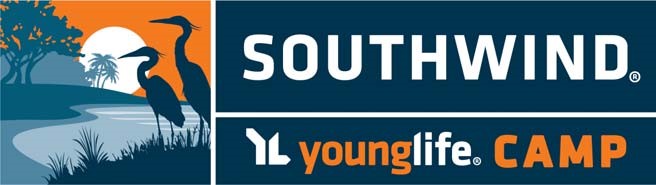 Southwind Younglife Camp Information:18115 SE 95th St RdOcklawaha, FL 32179Phone: 352-288-2500Departure Time: Friday, May 11th 4:30pmArrive Home: Sunday, May 13th around 10:00amLink Crew RetreatWhat to pack for the retreat…Do not pack a huge suitcase.  We are only going for two days!!Bedding:Set of twin sheetsPillowPillow caseWarm blankets or sleeping bagMattress pad (optional)Clothing:Lightweight Jacket/ SweatshirtsBall cap/ HatSweatshirtT-ShirtsShortsSwimsuitUnder garmentsPoncho or umbrellaTennis ShoesWater Shoes (optional)Flip Flops for bath onlyBath Items:TowelsTooth Brush & ToothpasteHair Brush - combToiletriesHair Bands (must also be worn at Ropes Course)SunscreenInsect repellentMiscellaneous:Pen/ PencilSkit script and propsFlashlight & batteriesPhone chargerPlastic bag for wet/ dry clothesWater BottleMedications given to the nurseSnacks**Southwind is not responsible for misplaced or damaged items.**LINK CREW TRAINING AGENDA 2016LINK CREW TRAINING AGENDA 2016FridayFriday4:30Leave School6:30-7:00Check In7:00-7:45Dinner7:45-8:15Southwind Challenge8:30-9:00Whole Group (snowball fight)9:00-10:00LINK CREW TRAINING (TRACK SCHEDULE)10:00-11:00Dance off11:00-11:30Cabin Time & Lights Out by 11:30SaturdaySaturday7:30-8:00Whole Group8:00-8:45Breakfast9:00-10:00LINK CREW TRAINING (TRACK SCHEDULE)10:00-11:00LINK CREW TRAINING (TRACK SCHEDULE)11:00-12:00Free Time12:00-1:00Lunch1:00-3:00Free Time - Open Camp - Ropes Course2:45-3:00Snack3:00-4:00LINK CREW TRAINING (TRACK SCHEDULE)4:00-4:30Whole Group (Go Big, Total Support)4:30-6:00Talent Show Prep6:00pm-7:00Dinner and campaign speeches7:00-8:30“Link Crew Has Talent” Show8:30-10:00Camp Fire Ceremony11:00pmLights OutSundaySunday6:15- 7:00amPack up , Clean Cabins7:00- 8:00Brunch7:30-8:00Awards8:00Load Buses and Head home